Il presente formulario è parte integrante dell’avviso pubblico e non può essere modificato nella composizione delle sue parti. Va compilato in tutte le sezioni come indicato di seguito e inviato, unitamente agli ulteriori allegati, nei termini e nelle modalità indicate negli articoli 6 e 7 dell’avviso pubblico.         Bari, ____ / ____ / _____					Firma del rappresentante legale							_________________________________________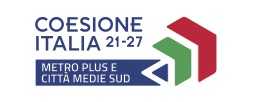 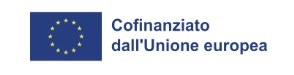 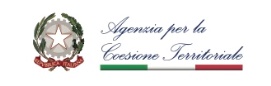 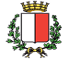 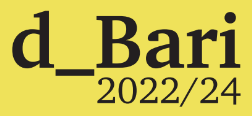 Allegato 3 – FormularioUN NEGOZIO NON È SOLO UN NEGOZIOPN Metro plus e Città Medie Sud 2021-2027Codice progetto BA1.1.3.1.b“Un negozio non è solo un negozio”CUP J98C22000130005Allegato 3 – FormularioUN NEGOZIO NON È SOLO UN NEGOZIOPN Metro plus e Città Medie Sud 2021-2027Codice progetto BA1.1.3.1.b“Un negozio non è solo un negozio”CUP J98C22000130005Allegato 3 – FormularioUN NEGOZIO NON È SOLO UN NEGOZIOPN Metro plus e Città Medie Sud 2021-2027Codice progetto BA1.1.3.1.b“Un negozio non è solo un negozio”CUP J98C22000130005Allegato 3 – FormularioUN NEGOZIO NON È SOLO UN NEGOZIOPN Metro plus e Città Medie Sud 2021-2027Codice progetto BA1.1.3.1.b“Un negozio non è solo un negozio”CUP J98C22000130005Allegato 3 – FormularioUN NEGOZIO NON È SOLO UN NEGOZIOPN Metro plus e Città Medie Sud 2021-2027Codice progetto BA1.1.3.1.b“Un negozio non è solo un negozio”CUP J98C22000130005d_Bari 2022 – 2024Programma per il sostegno all’economia di prossimità del Comune di Barid_Bari 2022 – 2024Programma per il sostegno all’economia di prossimità del Comune di Barid_Bari 2022 – 2024Programma per il sostegno all’economia di prossimità del Comune di Barid_Bari 2022 – 2024Programma per il sostegno all’economia di prossimità del Comune di Barid_Bari 2022 – 2024Programma per il sostegno all’economia di prossimità del Comune di BariImpresa proponenteTitolo del progettoDurata del progetto(min 6 - max 12 mesi)Breve descrizione del progetto di sviluppo commercialeDescrivere sinteticamente origini, motivazioni e contenuti del progetto di sviluppo commerciale, evidenziandone le principali caratteristiche, le opportunità ed i punti di forza. (Max .2.000 caratteri spazi inclusi)Storia e caratteristiche dell’impresa proponenteDescrivere brevemente la storia imprenditoriale e le caratteristiche dell’impresa commerciale proponente, evidenziando la coerenza tra esperienza, competenza ed organizzazione con l’oggetto del progetto di sviluppo commerciale. (Max 5.000 caratteri spazi inclusi)Analisi del mercato e del contesto territoriale e settoriale di riferimentoFornire una sintetica analisi della domanda e dell’offerta del servizio/prodotto/attività che si intende implementare, descrivendo l’adeguatezza del progetto di sviluppo commerciale con la realtà territoriale e/o settoriale in cui si interviene e descrivendo la coerenza tra l’oggetto del progetto di sviluppo commerciale con i bisogni e le tendenze in atto. (Max 5.000 caratteri spazi inclusi)ObiettiviDescrivere gli obiettivi qualitativi e quantitativi che si intendono raggiungere attraverso il progetto di sviluppo commerciale evidenziando gli indicatori verificabili del loro raggiungimento. (Max 5.000 caratteri spazi inclusi)Fasi e attività tramite le quali si svolge il progettoDescrivere le fasi del progetto di sviluppo commerciale e le attività che si vogliono realizzare con l’indicazione dei tempi di esecuzione. (Max 5.000 caratteri spazi inclusi)Prodotti e servizi e clientela targetElencare e descrivere i prodotti/servizi proposti nel progetto di sviluppo commerciale, indicando quali bisogni/esigenze del target di clientela individuato si intendono soddisfare. (Max 5.000 caratteri spazi inclusi)Risorse necessarieDescrivere il piano delle risorse tecniche, umane e finanziarie necessarie alla realizzazione del progetto di sviluppo commerciale, indicando tipologie e costi di investimento (lavori, beni strumentali, ecc.) e caratteristiche e costi di eventuali ulteriori risorse umane necessarie (dipendenti, consulenti, ecc.). (Max 5.000 caratteri spazi inclusi)Partnership e retiDescrivere natura e contenuto di eventuali partnership del progetto, indicando per ognuna la relazione/coerenza con gli obiettivi e le modalità di realizzazione del progetto. Le partnership vanno documentate attraverso lettere di intenti. (Max 5.000 caratteri spazi inclusi)Fattibilità ed efficaciaDescrivere perché il progetto di sviluppo commerciale è concretamente realizzabile rispetto ai vincoli e alle criticità del settore e del territorio in cui si intende operare. Descrivere in che modo l’offerta di prodotti/servizi proposta dal progetto di sviluppo commerciale è efficace in termini di punti di forza, caratteristiche e vantaggi competitivi rispetto alla concorrenza. (Max 5.000 caratteri spazi inclusi)L. Contributo allo sviluppo localeDescrivere in che modo il progetto di sviluppo commerciale contribuisce al miglioramento della città e del quartiere in cui l’impresa proponente è insediata e al progresso della comunità locale. Indicare contenuti, tempi, modalità e pubblici di attività, iniziative, eventi e servizi gratuiti e a bassa soglia che si intendono realizzare in coerenza con gli investimenti proposti dal progetto di sviluppo commerciale. (Max 5.000 caratteri spazi inclusi)M. Innovatività del progetto di sviluppo commercialeIndicare quanto il progetto di sviluppo commerciale è nuovo rispetto al sistema dell’offerta locale e al mercato di riferimento. (Max 5.000 caratteri spazi inclusi)